Об утверждении Порядка предоставления субсидии некоммерческим  организациям, не являющимся государственными (муниципальными) учреждениями	В соответствии со статьей 78.1 Бюджетного кодекса Российской Федерацией, Федеральным законом от 06.10.2003 № 131-ФЗ «Об общих принципах организации местного самоуправления в Российской Федерации», постановлением Правительства Российской Федерации от 18.09.2020 № 1492 «Об общих требованиях к нормативным правовым актам, муниципальным правовым актам, регулирующим предоставление субсидий, в том числе грантов в форме субсидий, юридическим лицам, индивидуальным предпринимателям, а также физическим лицам – производителям товаров, работ, услуг, и о признании утратившими силу некоторых актов Правительства Российской Федерации и отдельных положений некоторых актов Правительства Российской Федерации»п о с т а н о в л я ю:1.Утвердить прилагаемый Порядок предоставления субсидии некоммерческим организациям, не являющимся государственными (муниципальными) учреждениями на реализацию социально значимых проектов, направленных на поддержку инициатив общественных объединений граждан с ограниченными возможностями здоровья, защиту законных прав и интересов инвалидов и их семей, создание условий и возможностей для их участия в жизни общества, обеспечение им достойного положения в обществе и удовлетворение их духовных потребностей.2.Настоящее постановление подлежит официальному опубликованию.3.Контроль за исполнением настоящего постановления оставляю за собой.Глава Завитинского района 							С.С.ЛиневичПриложение к постановлению главы Завитинского района от 11.03.2021 № 106ПОРЯДОКПРЕДОСТАВЛЕНИЯ СУБСИДИИ НЕКОММЕРЧЕСКИМ ОРГАНИЗАЦИЯМ, НЕ ЯВЛЯЮЩИМСЯ ГОСУДАРСТВЕННЫМИ (МУНИЦИПАЛЬНЫМИ) УЧРЕЖДЕНИЯМИ НА РЕАЛИЗАЦИЮ СОЦИАЛЬНО ЗНАЧИМЫХ ПРОЕКТОВ НАПРАВЛЕННЫХ НА ПОДДЕРЖКУ ИНИЦИАТИВ ОБЩЕСТВЕННЫХ ОБЪЕДИНЕНИЙ ГРАЖДАН С ОГРАНИЧЕННЫМИ ВОЗМОЖНОСТЯМИ ЗДОРОВЬЯ, ЗАЩИТУ ЗАКОННЫХ ПРАВ И ИНТЕРЕСОВ ИНВАЛИДОВ И ИХ СЕМЕЙ, СОЗДАНИЕ УСЛОВИЙ И ВОЗМОЖНОСТЕЙ ДЛЯ ИХ УЧАСТИЯ В ЖИЗНИ ОБЩЕСТВА, ОБЕСПЕЧЕНИЕ ИМ ДОСТОЙНОГО ПОЛОЖЕНИЯ В ОБЩЕСТВЕ И УДОВЛЕТВОРЕНИЕ ИХ ДУХОВНЫХ ПОТРЕБНОСТЕЙ1. Общие положения1.1. Настоящий Порядок устанавливает цели, условия и порядок предоставления грантов в форме субсидий, источником финансового обеспечения которых являются средства районного бюджета Завитинского района, социально ориентированным некоммерческим организациям, не являющимся государственными (муниципальными) учреждениями (далее - НКО), на реализацию социально значимых проектов направленных на поддержку инициатив общественных объединений граждан с ограниченными возможностями здоровья, защиту законных прав и интересов инвалидов и их семей, создание условий и возможностей для их участия в жизни общества, обеспечение им достойного положения в обществе и удовлетворение их духовных потребностей;1.2. Порядок предоставления субсидии разработан в соответствии со статьей 78.1 Бюджетного кодекса Российской Федерации, Федеральным законом от 06.10.2003 № 131-ФЗ «Об общих принципах организации местного самоуправления в Российской Федерации», постановлением Правительства Российской Федерации от 18.09.2020 № 1492 «Об общих требованиях к нормативным правовым актам, муниципальным правовым актам, регулирующим предоставление субсидий, в том числе грантов в форме субсидий, юридическим лицам, индивидуальным предпринимателям, а также физическим лицам – производителям товаров, работ, услуг, и о признании утратившими силу некоторых актов правительства Российской Федерации и отдельных положений некоторых актов правительства Российской Федерации» путем выделения субсидии, предоставленной из районного бюджета, на реализацию муниципальной программы «Эффективное управление в Завитинском районе», утвержденной постановлением главы Завитинского района от 24.09.2014 № 362.1.3. Гранты предоставляются главным распорядителем средств районного бюджета - администрацией Завитинского района Амурской области, в пределах бюджетных ассигнований, предусмотренных  решением районного Совета народных депутатов о бюджете Завитинского района на текущий финансовый год и плановый период, и лимитов бюджетных обязательств, утвержденных главному распорядителю на предоставление субсидии, по результатам конкурсного отбора. Уполномоченным органом по реализации настоящего Порядка является организационный отдел администрации Завитинского района.1.4. В целях реализации настоящего Порядка применяются следующие понятия и термины:Грантовая поддержка. Грант  – субсидия, предоставляемая на конкурсной основе на условиях долевого финансирования целевых расходов на реализацию социально значимых проектов направленных на поддержку инициатив общественных объединений граждан с ограниченными возможностями здоровья, защиту законных прав и интересов инвалидов и их семей, создание условий и возможностей для их участия в жизни общества, обеспечение им достойного положения в обществе и удовлетворение их духовных потребностей;Некоммерческая организация — организация, не имеющая в качестве основной цели своей деятельности извлечения прибыли. Участники конкурсного отбора - это некоммерческие организации (их представители) осуществляющие свою деятельность на территории Завитинского района и подавшие заявки на участие в конкурсе для предоставления субсидии на конкурсной основе.Проект заявки - комплект документов, составленный в соответствии с требованиями настоящего Порядка, необходимый для участия в конкурсном отборе;1.5. Субсидии предоставляются следующей категории некоммерческих организаций:1) осуществляющим уставную  деятельность,  соответствующую положениям пункта  2 статьи 31  Федерального закона от 12 января 1996 г. N 7-ФЗ "О некоммерческих организациях";2) зарегистрированным и осуществляющим свою деятельность на территории Завитинского района Амурской области.1.6. Участниками конкурса не могут быть: потребительские кооперативы, к которым относятся в том числе жилищные, жилищно-строительные и гаражные кооперативы, садоводческие, огороднические и дачные потребительские кооперативы, общества взаимного страхования, кредитные кооперативы, фонды проката, сельскохозяйственные потребительские кооперативы; политические партии; саморегулируемые организации; объединения работодателей; объединения кооперативов; религиозные организации;торгово-промышленные палаты; товарищества собственников недвижимости, к которым относятся в том числе товарищества собственников жилья; адвокатские палаты; адвокатские образования; нотариальные палаты; государственно-общественные и общественно-государственные организации (объединения), их территориальные (структурные) подразделения (отделения), в том числе являющиеся отдельными юридическими лицами; микрофинансовые организации; некоммерческие организации, которые на день окончания приема заявок на участие в конкурсе не представили в администрацию Завитинского района отчетность, предусмотренную соглашением о предоставлении гранта, использование которого завершено (если сроки представления такой отчетности наступили до дня окончания приема заявок на участие в конкурсе); некоммерческие организации, у которых на день окончания приема заявок на участие в конкурсе имеется просроченная задолженность по возврату в бюджет Завитинского района сумм ранее полученных грантов, подлежащих возврату в соответствии с условиями соглашения о предоставлении таких грантов (по грантам, использование которых завершено).1.7. Гранты предоставляются в целях финансового обеспечения затрат НКО на реализацию проекта, направленного на поддержку инициатив общественных объединений граждан с ограниченными возможностями здоровья, защиту законных прав и интересов инвалидов и их семей, создание условий и возможностей для их участия в жизни общества, обеспечение им достойного положения в обществе и удовлетворение их духовных потребностей;1.8. За счет средств гранта запрещается приобретение иностранной валюты, за исключением операций, осуществляемых в соответствии с валютным законодательством Российской Федерации при закупке (поставке) высокотехнологичного импортного оборудования, сырья и комплектующих изделий, а также связанных с достижением целей предоставления этих средств иных операций, определенных настоящим Порядком.1.9. Сведения о гранте размещены на едином портале бюджетной системы Российской Федерации в информационно-телекоммуникационной сети Интернет (http://budget.gov.ru) (далее - единый портал) в разделе "Бюджет/Закон о бюджете/Сводная бюджетная роспись/Местный: Амурская область/Завитинский муниципальный район-10621000/направление расходов - 00340" при формировании Завитинского районного бюджета.1.10. Отбор НКО для предоставления гранта осуществляется путем проведения конкурса (далее - конкурсный отбор).1.11. Гранты предоставляются НКО - победителям конкурсного отбора.1.12. НКО, не ставшая по результатам проведенного конкурсного отбора победителем, имеет право принять участие в следующем конкурсном отборе.2. Порядок проведения конкурсного отбора2.1. Организатором конкурсного отбора является администрация Завитинского района.2.2. Проведение конкурсного отбора возлагается на конкурсную комиссию, создаваемую администрацией района (далее - комиссия).Комиссия состоит из председателя комиссии, заместителя председателя комиссии, секретаря комиссии и иных членов комиссии.Положение о комиссии и ее состав утверждаются распоряжением главы Завитинского района.2.3. Объявление о проведении конкурсного отбора размещается на едином портале, а также на официальном сайте администрации Завитинского района в информационно-телекоммуникационной сети Интернет по адресу: https:// www.zavitinsk.info (далее - сайт администрации Завитинского района) не менее чем за 2 рабочих дня до начала срока приема заявок на участие в конкурсном отборе (далее - заявка) и включает следующую информацию:2.3.1.Сроки проведения конкурсного отбора Начало приема заявок на участие в конкурсе: 15 марта 2021 года;Окончание приема заявок на участие в конкурсе: 16 апреля 2021 года.2.3.2. Наименование, место нахождения, почтовый адрес, адрес электронной почты -проекты принимаются организационным отделом администрации Завитинского района с 15 марта по 16 апреля 2021 года по адресу: г.Завитинск, ул.Куйбышева, 44, каб.16, тел.8 (41636) 23-5-01, email:orgotdel16@mail.ru. Прием заявок осуществляется согласно пункту 2.5. раздела 2 настоящего порядка с 08.00 до 12.00 и с 13.00 до 17.00 ежедневно, кроме выходных и праздничных дней;2.3.3. Цели предоставления гранта - решение наиболее актуальных, социально значимых задач, стоящих перед населением района (поддержка инициатив общественных объединений граждан с ограниченными возможностями здоровья, защита законных прав и интересов инвалидов и их семей, создание условий и возможностей для их участия в жизни общества, обеспечение им достойного положения в обществе и удовлетворение их духовных потребностей) посредством реализации проекта (программы) Организацией;2.3.4. Результаты предоставления гранта - достижение  социально значимых задач, стоящих перед населением района (поддержка инициатив общественных объединений граждан с ограниченными возможностями здоровья, защита законных прав и интересов инвалидов и их семей, создание условий и возможностей для их участия в жизни общества, обеспечение им достойного положения в обществе и удовлетворение их духовных потребностей) посредством реализации проекта (программы) Организацией;2.3.5. Страница сайта в информационно-телекоммуникационной сети Интернет, на котором обеспечивается проведение конкурсного отбора - http://www.zavitinsk.info/city/nekomercheskie-organizatsii/index.php;2.3.6. Для участия в конкурсном отборе НКО на 1-е число месяца, предшествующего месяцу, в котором планируется проведение конкурсного отбора, должна соответствовать следующим требованиям:- У НКО должна отсутствовать просроченная задолженность по возврату в бюджет Завитинского района субсидий, предоставленных в соответствии с иными правовыми актами, а также иная просроченная задолженность перед бюджетом Завитинского района;- НКО не должна находиться в процессе реорганизации, ликвидации, в отношении нее не введена процедура банкротства, деятельность НКО не приостановлена в порядке, предусмотренном законодательством Российской Федерации;- в реестре дисквалифицированных лиц отсутствуют сведения о дисквалифицированных руководителе, членах коллегиального исполнительного органа, лице, исполняющем функции единоличного исполнительного органа, или главном бухгалтере НКО;- НКО не должна являться иностранным юридическим лицом, а также российским юридическим лицом, в уставном (складочном) капитале которого доля участия иностранных юридических лиц, местом регистрации которых является государство (территория), включенное в утверждаемый Министерством финансов Российской Федерации перечень государств и территорий, предоставляющих льготный налоговый режим налогообложения и (или) не предусматривающих раскрытия и представления информации при проведении финансовых операций (офшорные зоны), в совокупности превышает 50 процентов;- НКО не должна получать средства из бюджета Завитинского района на основании иных нормативных правовых актов Завитинского района на цели, указанные в пункте 1.7 настоящего Порядка. 2.3.7. Для участия в конкурсном отборе НКО представляет в организационный отдел администрации Завитинского района:- заявку по форме согласно приложению N 1 к настоящему Порядку, содержащую в том числе согласие на публикацию (размещение) в информационно-телекоммуникационной сети Интернет информации о НКО, о подаваемой НКО заявке, иной информации о НКО, связанной с конкурсным отбором, и согласие на осуществление администрацией района проверки соблюдения условий, целей и порядка предоставления гранта;- копии устава НКО и изменений, внесенных в устав;- пояснительную записку с указанием сведений о проекте, и обоснование запрашиваемого объема средств на реализацию проекта.Копии устава НКО и изменений, внесенных в устав, представляются заверенными подписью руководителя и печатью НКО либо вместе с их оригиналами.По собственной инициативе НКО одновременно с документами, предусмотренными настоящим подпунктом, могут быть представлены:- справка (выписка) об отсутствии (наличии) в реестре дисквалифицированных лиц информации о дисквалифицированных руководителе, членах коллегиального исполнительного органа, лице, исполняющем функции единоличного исполнительного органа, или главном бухгалтере НКО;- выписка из Единого государственного реестра юридических лиц по состоянию на 1-е число месяца подачи заявки.В случае, если НКО не представила по собственной инициативе указанные документы, администрация района посредством межведомственного запроса, в том числе в электронной форме с использованием единой системы межведомственного электронного взаимодействия и подключаемых к ней региональных систем межведомственного электронного взаимодействия, запрашивает соответствующие документы в налоговом органе в течение 2 рабочих дней со дня окончания срока приема заявок.Организационный отдел администрации Завитинского района регистрирует поступившие заявки и документы в реестре заявок на участие в конкурсном отборе по форме согласно приложению N 2 к настоящему Порядку в день их поступления в порядке очередности.В случае представления копий устава НКО, изменений, внесенных в устав, вместе с их оригиналами организационный отдел проверяет соответствие копий устава НКО и изменений, внесенных в устав, оригиналам, после чего при установлении соответствия заверяет копии устава НКО и изменений, внесенных в устав, и возвращает оригиналы устава НКО и изменений, внесенных в устав, представителю НКО.В случае установления расхождения между уставом НКО, изменениями, внесенными в устав, представленными в качестве копий, и оригиналами организационный отдел делает соответствующую отметку на уставе НКО и изменениях, внесенных в устав, представленных в качестве копий.Действия представителя организационного отдела, предусмотренные настоящим пунктом, осуществляются в присутствии представителя НКО.Ответственность за правильность оформления, достоверность, полноту, актуальность представленных документов, информации, сведений для получения гранта несет НКО.Для участия в конкурсном отборе НКО может подать только одну заявку на реализацию одного проекта.В случае, если по окончании срока подачи заявок не подана ни одна заявка, конкурсный отбор признается несостоявшимся, о чем администрация Завитинского района в течение 2 рабочих дней со дня окончания срока приема заявок принимает в форме распоряжения соответствующее решение.2.3.8 Организационный отдел администрации Завитинского района в течение 2 рабочих дней со дня окончания срока приема заявок определяет соответствие (несоответствие) НКО требованиям настоящего Порядка, осуществляет проверку представленных НКО заявок и документов на соответствие требованиям, установленным настоящим Порядком. Основаниями для принятия решения об отклонении заявки являются:- несоответствие НКО требованиям, предусмотренным подпунктом 2.3.6 пункта 2.3 раздела 2 настоящего Порядка;- несоответствие представленных НКО заявок и документов требованиям к заявкам и документам, установленным в объявлении о проведении конкурсного отбора, в том числе требованиям, предусмотренным подпунктом 2.3.7 пункта 2.3 раздела 2 настоящего Порядка;- представление не в полном объеме документов, указанных в настоящем Порядке;- недостоверность представленной НКО информации, в том числе информации о месте нахождения и адресе юридического лица;- подача заявки после даты и (или) времени, определенных для подачи заявок.Организационный отдел администрации района в течение 2 рабочих дней со дня принятия решений о допуске к участию в конкурсном отборе (об отклонении заявки):- в письменной форме либо в форме электронного документа направляет НКО (способом, позволяющим подтвердить факт его направления) уведомление о принятом решении по почтовому адресу (по адресу электронной почты), указанному в заявке.В случае принятия решения о допуске к участию в конкурсном отборе в уведомлении также указываются дата, время и место его проведения.В случае принятия решения об отклонении заявки в уведомлении указываются причины принятого решения.- передает заявки и документы НКО, в отношении которых принято решение о допуске к участию в конкурсном отборе, в комиссию.Конкурсный отбор проводится в срок не позднее 10 рабочих дней со дня получения заявок и документов.2.3.9. В процессе конкурсного отбора комиссия рассматривает заявки и документы, представленные НКО, и проводит оценку заявок согласно критериям оценки заявок на участие в конкурсном отборе по форме согласно приложению N 3 к настоящему Порядку (далее - критерии оценки).Оценка каждой заявки осуществляется в следующем порядке:- члены комиссии оценивают заявки в соответствии с критериями оценки с использованием оценочной формы, установленной в приложении N 4 к настоящему Порядку;- секретарь комиссии на основании оценочных форм, заполненных членами комиссии, заполняет итоговую ведомость по форме согласно приложению N 5 к настоящему Порядку.Итоговая ведомость подписывается секретарем комиссии и ее председателем в день заседания комиссии.По результатам оценки заявок проводится их ранжирование.Порядковые номера присваиваются заявкам для включения в итоговую ведомость в зависимости от количества полученных баллов - от максимального значения к минимальному значению.Максимально возможное количество баллов - 160.Победителями конкурсного отбора признаются НКО, получившие максимальный балл.По результатам конкурсного отбора комиссия принимает решение о победителях конкурсного отбора и о НКО, не прошедших конкурсный отбор (далее - результаты конкурсного отбора).Решениея комиссии о результатах конкурсного отбора оформляются протоколом комиссии.Протокол подписывается всеми членами комиссии, присутствовавшими на заседании комиссии, в течение 2 рабочих дней со дня проведения заседания комиссии.3. Порядок предоставления субсидииОрганизационный отдел в течение одного рабочего дня со дня получения информации о результатах конкурсного отбора готовит распоряжение главы района о предоставлении гранта победителям конкурсного отбора и об отказе в предоставлении гранта в отношении НКО, не прошедших конкурсный отбор.3.1. Разъяснения положений объявления о проведении конкурсного отбора можно получить в организационном отделе администрации Завитинского района по адресу: Амурской область, г.Завитинск, ул.Куйбышева, д.44, кабинет № 16 или по телефону 8(41636) 23-5-01 в рабочие дни (понедельник-пятница) с 8.00 до 12.00 и с 13.00 до 17.003.2. Получатель гранта в течение 10 рабочих дней со дня получения двух экземпляров проекта Соглашения подписывает их и представляет в организационный отдел администрации Завитинского района (способом, позволяющим подтвердить факт его представления) один экземпляр подписанного Соглашения с указанием в нем даты его заключения.Организационный отдел администрации Завитинского района регистрирует Соглашения в порядке очередности в день их поступления.Администрация Завитинского района в течение 30 календарных дней со дня получения подписанного получателем гранта Соглашения предоставляет грант путем его перечисления на расчетный или корреспондентский счет, открытый получателю гранта в учреждениях Центрального банка Российской Федерации или кредитных организациях.3.3. Победитель конкурса считается уклонившимся от заключения соглашения если в течение десяти дней с даты размещения в едином портале а также на сайте администрации Завитинского района результатов рассмотрения и оценки заявок на участие в конкурсе победитель конкурса не подписал соглашение и не представил экземпляр в организационный отдел администрации Завитинского района.3.4. Гранты предоставляются получателям гранта в размере запрашиваемой суммы на реализацию проекта, но не более 100,0 тыс. рублей.Результатом предоставления гранта является реализация социально значимых проектов согласно календарного плана реализации проекта.Показателем, необходимым для достижения результата предоставления гранта (далее - показатели результативности), является сохранение (увеличение) численности членов НКО.Конкретные значения показателей результативности устанавливаются в Соглашении.3.5. Результаты конкурсного отбора размещаются на едином портале, а также на сайте администрации Завитинского района не позднее 14 календарных дней, следующего за днем определения победителей конкурсного отбора.4. Требования к отчетности4.1. Получатель гранта ежегодно, до 30 декабря, представляет в организационный отдел администрации Завитинского района:1) отчет об осуществлении расходов, источником финансового обеспечения которых является грант, по форме, определенной Соглашением;2) отчет о достижении результата и показателя результативности по форме, определенной Соглашением.Администрация Завитинского района вправе устанавливать в Соглашении сроки и формы представления получателем гранта дополнительной отчетности.5. Требования об осуществлении контроля за соблюдениемусловий, целей и порядка предоставления грантови ответственности за их нарушение5.1. Администрация Завитинского района Амурской области осуществляет обязательную проверку соблюдения получателями гранта условий, целей и порядка предоставления грантов, установленных настоящим Порядком и Соглашением, в порядке, установленном для осуществления муниципального финансового контроля.5.2. В случае нарушения получателями гранта условий, целей и порядка предоставления грантов, выявленного по фактам проверок, проведенных администрацией Завитинского района Амурской области, а также в случае использования грантов не по целевому назначению или недостижения значений показателей результативности получатель гранта обязан возвратить грант в районный бюджет.Требование о возврате средств гранта в районный бюджет направляется получателям гранта в течение 5 рабочих дней со дня выявления нарушений целей, условий и порядка предоставления субсидии, а также недостижения значений показателей результативности.5.3. Возврат гранта получателем гранта производится в течение 30 календарных дней со дня получения требования администрации района по реквизитам и коду классификации доходов бюджетов Российской Федерации, указанным в требовании.5.4. Не использованный в полном объеме в отчетном финансовом году остаток гранта подлежит возврату в районный бюджет в течение первых 15 рабочих дней года, следующего за отчетным, по реквизитам и коду классификации доходов бюджетов Российской Федерации, указанным администрацией района.5.5. В случае невозврата средств гранта добровольно, взыскание средств осуществляется в порядке, установленном законодательством Российской Федерации.Приложение N 1к ПорядкуПриложение N 2к ПорядкуРеестр заявок на участие в конкурсном отбореПриложение N 3к ПорядкуКРИТЕРИИ ОЦЕНКИ ЗАЯВОК НА УЧАСТИЕ В КОНКУРСНОМ ОТБОРЕПриложение N 4к ПорядкуПриложение N 5к ПорядкуИтоговая ведомость_____________________________________________________________(направление поддержки)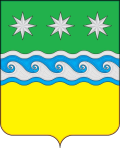 АДМИНИСТРАЦИЯ ЗАВИТИНСКОГО РАЙОНА АМУРСКАЯ ОБЛАСТЬГЛАВА ЗАВИТИНСКОГО РАЙОНАП О С Т А Н О В Л Е Н И Еот  11.03.2021									            № 106г. ЗавитинскЗаявкана участие в конкурсном отборе"_____________________________"1. Заявление1. Регистрационный номер заявки (заполняется организационным отделом администрации Завитинского района Амурской области 2. Дата и время получения заявки (заполняется организационным отделом)"__" _____________ 20__ г.__________ ч. ________ мин.3. Приоритетное направление отбораУказать приоритетное направление, которому соответствует заявляемый проект, в соответствии с объявлением о проведении отбора4. Название проекта5. Запрашиваемый размер грантаУказать сумму в рублях, сумма оформляется цифрами и прописью6. Сумма средств, привлекаемых из внебюджетных источников для реализации проектаУказать сумму в рублях, сумма оформляется цифрами и прописью7. Бюджет проекта (сумма п. 5 и п. 6)Указать сумму в рублях, сумма оформляется цифрами и прописью8. Полное наименование организации-заявителяСогласно свидетельству о государственной регистрации9. Сокращенное наименование организации-заявителяСогласно свидетельству о государственной регистрации10. Организационно-правовая формаСогласно свидетельству о государственной регистрации11. РеквизитыИННКППОГРНДата созданияДата государственной регистрацииОКПООКВЭД (указать через точку с запятой)12. Контактная информацияЮридический адресФактический (почтовый) адресТелефонФаксЭлектронная почтаАдрес сайта в сети Интернет13. Банковские реквизитыНаименование учреждения банкаИНН/КПП банкаКорреспондентский счетБИКРасчетный счет14. Руководитель заявителяФамилия, имя, отчествоДолжность руководителяГородской телефонМобильный телефонЭлектронная почта15. Главный бухгалтер (бухгалтер) заявителяФамилия, имя, отчествоДолжность руководителяГородской телефонМобильный телефонЭлектронная почта16. Учредители заявителяФизические лица (указать количество)Юридические лица (перечислить)17. Имеющиеся материально-технические и информационные ресурсыПомещениеОборудованиеПериодические изданияДругое (указать)18. География деятельности заявителя19. Количество членов (участников) организации-заявителяФизические лица (указать количество)Юридические лица (указать количество)20. Количество штатных работниковНа постоянной основе (количество человек)Временные (количество человек)21. Количество добровольцев (волонтеров) организации-заявителяПостоянные (количество человек)Временные (количество человек)22. Доходы организации за последний годРублей23. Источники доходов24. Количество физических лиц и организаций, которым постоянно оказывались услуги за предыдущий год (если таковые имеются)Указать общее количествоФизические лицаЮридические лица25. Основные реализованные заявителем программы (проекты) за последние 3 года (перечислить с указанием периода выполнения проекта, названия проекта, суммы, источника финансирования, достигнутых результатов)25. Основные реализованные заявителем программы (проекты) за последние 3 года (перечислить с указанием периода выполнения проекта, названия проекта, суммы, источника финансирования, достигнутых результатов)NПериод выполненияНазвание проектаОбъем финансирования (руб.)Источники финансированияИсточники финансированияОсновные результатыДостоверность информации (в том числе документов), представленной в составе заявки на участие в отборе, подтверждаю.С условиями отбора и предоставления гранта ознакомлен.Даю согласие:На осуществление администрацией Завитинского района публикации (размещения) в информационно-телекоммуникационной сети Интернет информации о юридическом лице_____Достоверность информации (в том числе документов), представленной в составе заявки на участие в отборе, подтверждаю.С условиями отбора и предоставления гранта ознакомлен.Даю согласие:На осуществление администрацией Завитинского района публикации (размещения) в информационно-телекоммуникационной сети Интернет информации о юридическом лице_____Достоверность информации (в том числе документов), представленной в составе заявки на участие в отборе, подтверждаю.С условиями отбора и предоставления гранта ознакомлен.Даю согласие:На осуществление администрацией Завитинского района публикации (размещения) в информационно-телекоммуникационной сети Интернет информации о юридическом лице_____Достоверность информации (в том числе документов), представленной в составе заявки на участие в отборе, подтверждаю.С условиями отбора и предоставления гранта ознакомлен.Даю согласие:На осуществление администрацией Завитинского района публикации (размещения) в информационно-телекоммуникационной сети Интернет информации о юридическом лице_____Достоверность информации (в том числе документов), представленной в составе заявки на участие в отборе, подтверждаю.С условиями отбора и предоставления гранта ознакомлен.Даю согласие:На осуществление администрацией Завитинского района публикации (размещения) в информационно-телекоммуникационной сети Интернет информации о юридическом лице_____Достоверность информации (в том числе документов), представленной в составе заявки на участие в отборе, подтверждаю.С условиями отбора и предоставления гранта ознакомлен.Даю согласие:На осуществление администрацией Завитинского района публикации (размещения) в информационно-телекоммуникационной сети Интернет информации о юридическом лице_____Достоверность информации (в том числе документов), представленной в составе заявки на участие в отборе, подтверждаю.С условиями отбора и предоставления гранта ознакомлен.Даю согласие:На осуществление администрацией Завитинского района публикации (размещения) в информационно-телекоммуникационной сети Интернет информации о юридическом лице_____Достоверность информации (в том числе документов), представленной в составе заявки на участие в отборе, подтверждаю.С условиями отбора и предоставления гранта ознакомлен.Даю согласие:На осуществление администрацией Завитинского района публикации (размещения) в информационно-телекоммуникационной сети Интернет информации о юридическом лице_____(наименование юридического лица)о подаваемом им заявлении, иной информации о юридическом лице, связанной с конкурсным отбором.(наименование юридического лица)о подаваемом им заявлении, иной информации о юридическом лице, связанной с конкурсным отбором.(наименование юридического лица)о подаваемом им заявлении, иной информации о юридическом лице, связанной с конкурсным отбором.(наименование юридического лица)о подаваемом им заявлении, иной информации о юридическом лице, связанной с конкурсным отбором.(наименование юридического лица)о подаваемом им заявлении, иной информации о юридическом лице, связанной с конкурсным отбором.(наименование юридического лица)о подаваемом им заявлении, иной информации о юридическом лице, связанной с конкурсным отбором.(наименование юридического лица)о подаваемом им заявлении, иной информации о юридическом лице, связанной с конкурсным отбором.(наименование юридического лица)о подаваемом им заявлении, иной информации о юридическом лице, связанной с конкурсным отбором.(подпись)(подпись)(подпись)На осуществление администрацией Завитинского района проверок соблюдения условий, целей и порядка предоставления гранта согласен.На осуществление администрацией Завитинского района проверок соблюдения условий, целей и порядка предоставления гранта согласен.На осуществление администрацией Завитинского района проверок соблюдения условий, целей и порядка предоставления гранта согласен.На осуществление администрацией Завитинского района проверок соблюдения условий, целей и порядка предоставления гранта согласен.На осуществление администрацией Завитинского района проверок соблюдения условий, целей и порядка предоставления гранта согласен.На осуществление администрацией Завитинского района проверок соблюдения условий, целей и порядка предоставления гранта согласен.На осуществление администрацией Завитинского района проверок соблюдения условий, целей и порядка предоставления гранта согласен.На осуществление администрацией Завитинского района проверок соблюдения условий, целей и порядка предоставления гранта согласен.(подпись)(подпись)(подпись)На обработку (включая сбор, запись, систематизацию, накопление, хранение, уточнение (обновление, изменение), извлечение, использование, блокирование, удаление) персональных данных, включая размещение в средствах массовой информации, информационно-телекоммуникационной сети «Интернет» и социальных сетях, на публикацию сведений в реестре социально ориентированных некоммерческих организаций Завитинского района                                                                                               ____________                                                                                                  (подпись)Руководитель организации//На обработку (включая сбор, запись, систематизацию, накопление, хранение, уточнение (обновление, изменение), извлечение, использование, блокирование, удаление) персональных данных, включая размещение в средствах массовой информации, информационно-телекоммуникационной сети «Интернет» и социальных сетях, на публикацию сведений в реестре социально ориентированных некоммерческих организаций Завитинского района                                                                                               ____________                                                                                                  (подпись)Руководитель организации//На обработку (включая сбор, запись, систематизацию, накопление, хранение, уточнение (обновление, изменение), извлечение, использование, блокирование, удаление) персональных данных, включая размещение в средствах массовой информации, информационно-телекоммуникационной сети «Интернет» и социальных сетях, на публикацию сведений в реестре социально ориентированных некоммерческих организаций Завитинского района                                                                                               ____________                                                                                                  (подпись)Руководитель организации//На обработку (включая сбор, запись, систематизацию, накопление, хранение, уточнение (обновление, изменение), извлечение, использование, блокирование, удаление) персональных данных, включая размещение в средствах массовой информации, информационно-телекоммуникационной сети «Интернет» и социальных сетях, на публикацию сведений в реестре социально ориентированных некоммерческих организаций Завитинского района                                                                                               ____________                                                                                                  (подпись)Руководитель организации//На обработку (включая сбор, запись, систематизацию, накопление, хранение, уточнение (обновление, изменение), извлечение, использование, блокирование, удаление) персональных данных, включая размещение в средствах массовой информации, информационно-телекоммуникационной сети «Интернет» и социальных сетях, на публикацию сведений в реестре социально ориентированных некоммерческих организаций Завитинского района                                                                                               ____________                                                                                                  (подпись)Руководитель организации//(подпись)(Ф.И.О.)"__" _____________ 20__ года"__" _____________ 20__ года"__" _____________ 20__ года"__" _____________ 20__ года"__" _____________ 20__ годаМ.П.2. Паспорт проекта1. Наименование организации-заявителя.2. Наименование проекта.3. Целевые группы проекта.4. География проекта.5. Обоснование социальной значимости проекта.6. Основные цели и задачи проекта.7. Описание проекта (не более 2 страниц).8. Команда проекта (квалифицированные специалисты).Ф.И.О.Образование, опыт работы, включая опыт реализации проектов 9. Календарный план реализации проекта (поэтапный)Наименование мероприятийСроки начала и окончания (месяц, год)Ожидаемые итоги (с указанием количественных и качественных показателей)10. Ожидаемый социальный эффект, который будет достигнут в результате реализации проекта (качественные и (или) количественные показатели).11. Финансирование проекта:полная стоимость проекта ______________ (руб.)., из них:11.1. За счет гранта __________________________ (руб.).11.2. Софинансирование, включая собственные средства организации-заявителя, __________________________________________ (руб.);в том числе:собственные средства организации-заявителя на реализацию проекта ________________________________________________________ руб.,средства иных организаций, участвующих в софинансировании проекта (указать название и сумму софинансирования по каждой организации)_________________________________________________________ руб.12. Источники и период финансирования продолжения проекта (если планируется после окончания средств гранта).Руководитель организации//(подпись)(Ф.И.О.)"__" _____________ 20__ года"__" _____________ 20__ года"__" _____________ 20__ года"__" _____________ 20__ года"__" _____________ 20__ годаМ.П.3. Смета проектаНазвание проекта, на который запрашивается грант:N п/пНаименование статьиКоличество единицСтоимость единицыОбщая стоимость проекта, руб.В том числе:В том числе:N п/пНаименование статьиКоличество единицСтоимость единицыОбщая стоимость проекта, руб.средства грантасофинансирование, включая собственные средства НКО1234567ИТОГО ПО ПРОЕКТУИТОГО ПО ПРОЕКТУИТОГО ПО ПРОЕКТУИТОГО ПО ПРОЕКТУРуководитель организации//(подпись)(Ф.И.О.)"__" _____________ 20__ года"__" _____________ 20__ года"__" _____________ 20__ года"__" _____________ 20__ года"__" _____________ 20__ годаМ.П.N п/пДата и время поступления заявкиНаименование организации-заявителяНаименование проектаN п/пНаименование критерияБалльная шкала1.Критерии значимости и актуальности проекта0 - 301.1.Соответствие проекта заявленному направлению отбора0 - 101.2.Значимость, актуальность и реалистичность конкретных задач, на решение которых направлен проект0 - 101.3.Логичность, взаимосвязь и последовательность мероприятий проекта0 - 102.Критерии экономической эффективности0 - 302.1.Соотношение планируемых расходов на реализацию проекта и его ожидаемых результатов0 - 102.2.Реалистичность и обоснованность расходов на реализацию проекта0 - 102.3.Наличие предполагаемых поступлений на реализацию проекта из внебюджетных источников, включая денежные средства, иное имущество, имущественные права, безвозмездно полученные работы и услуги, труд добровольцев (волонтеров)0 - 103.Критерии социальной эффективности0 - 503.1.Наличие и реалистичность значений показателей результативности реализации проекта, их соответствие задачам проекта0 - 103.2.Соответствие ожидаемых результатов реализации проекта запланированным мероприятиям0 - 103.3.Степень влияния мероприятий проекта на улучшение состояния целевой группы0 - 103.4.Количество новых или сохраняемых в случае реализации проекта рабочих мест0 - 103.5.Количество добровольцев (волонтеров), которых планируется привлечь к реализации проекта0 - 104.Критерии профессиональной компетенции0 - 504.1.Наличие у участника отбора опыта осуществления деятельности, предполагаемой к осуществлению в рамках проекта0 - 104.2.Наличие у участника отбора необходимых для реализации проекта материально-технической базы и помещений0 - 104.3.Соответствие квалификации и опыта исполнителей проекта для реализации запланированной деятельности0 - 104.4.Наличие у участника отбора опыта использования целевых поступлений0 - 104.5.Наличие информации о деятельности участника отбора в информационно-телекоммуникационной сети Интернет, средствах массовой информации0 - 10Оценочная форма_________________________________________________________(направление поддержки)1. Ф.И.О. члена Комиссии _______________________________________.2. Название организации-заявителя _______________________________.3. Название проекта ____________________________________________.4. Оценка заявки участника отбора:значимость и актуальность проекта _____ баллов;экономическая эффективность проекта _____ баллов;социальная эффективность проекта _____ баллов;профессиональная компетенция участника отбора _____ баллов;общая сумма _____ баллов.Оценочная форма_________________________________________________________(направление поддержки)1. Ф.И.О. члена Комиссии _______________________________________.2. Название организации-заявителя _______________________________.3. Название проекта ____________________________________________.4. Оценка заявки участника отбора:значимость и актуальность проекта _____ баллов;экономическая эффективность проекта _____ баллов;социальная эффективность проекта _____ баллов;профессиональная компетенция участника отбора _____ баллов;общая сумма _____ баллов.Подпись члена комиссии __________"__" _____________ 20__ г.Порядковый номерНаименование организацииНаименование проектаКоличество балловСекретарь Комиссии//(подпись)(Ф.И.О.)Председатель Комиссии//(подпись)(Ф.И.О.)"__" _____________ 20__ года"__" _____________ 20__ года"__" _____________ 20__ года"__" _____________ 20__ года"__" _____________ 20__ года